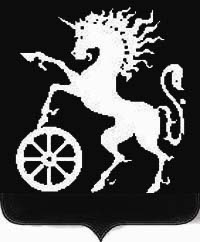 БОГОТОЛЬСКИЙ ГОРОДСКОЙ  СОВЕТ ДЕПУТАТОВКРАСНОЯРСКОГО КРАЯР Е Ш Е Н И Евосемнадцатой сессии Боготольского городского Совета депутатов четвертого созыва05 июня  2014 года                         г. Боготол                                         № 18-267Об утверждении отчета об исполнении бюджета города Боготола за 2013 год     В соответствии с пунктом 2 части 1 статьи 25, статьями 66, 81 Устава города, Боготольский городской Совет депутатов РЕШИЛ:  	1. Утвердить отчет об исполнении городского бюджета за 2013 год, в том числе:       исполнение городского бюджета по доходам в сумме 797 798,0 тыс. рублей и  расходам в сумме  754 258,4 тыс. рублей;      исполнение городского бюджета с профицитом в сумме 43 539,6 тыс. рублей;      исполнение по источникам внутреннего финансирования дефицита городского бюджета за 2013 год в сумме 43 539,6 тыс. рублей.  	2. Утвердить  исполнение городского бюджета за 2013 год со следующими показателями:     доходов городского бюджета по кодам классификации доходов бюджетов согласно приложению 2 к настоящему решению;    доходов городского бюджета по кодам видов доходов, подвидов доходов, классификации операций сектора государственного управления, относящихся к доходам бюджета, согласно приложению 4 к настоящему решению;    расходов городского бюджета по ведомственной структуре расходов согласно приложению 6 к настоящему решению;    расходов городского бюджета по разделам, подразделам классификации расходов бюджетов согласно приложению 5 к настоящему решению;    источников финансирования дефицита городского бюджета по кодам классификации источников финансирования дефицитов бюджетов  согласно приложению 3 к настоящему решению;    источников финансирования дефицита городского бюджета по кодам групп, подгрупп, статей, видов источников финансирования дефицитов бюджетов, кода классификации операций сектора государственного управления, относящихся к источникам финансирования дефицитов бюджетов, согласно приложению 1 к настоящему решению;     другие показатели согласно приложениям  7, 8, 9, 10, 11 к настоящему решению. 	3. Опубликовать решение в официальном печатном издании «Земля боготольская», разместить на официальном сайте муниципального образования города Боготол www.bogotolcity.ru в сети Интернет. 4. Решение вступает в силу со дня его официального опубликования.И.п. Главы города Боготола,заместитель председателяБоготольского городскогоСовета депутатов                                                                         В.В. Коновалов